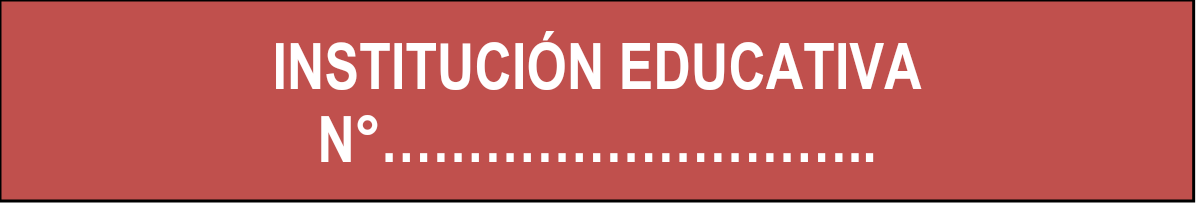 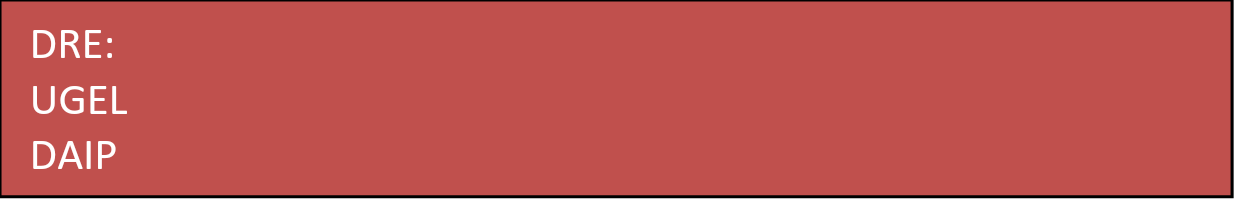 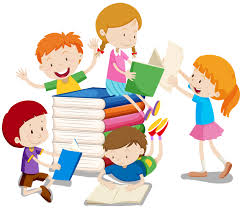 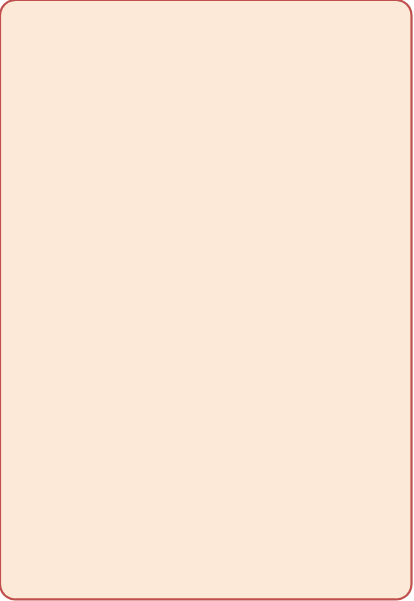 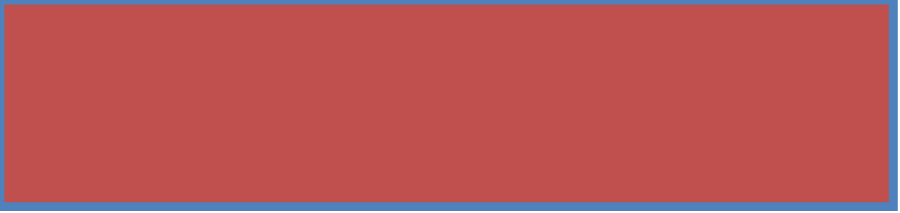  	PRESENTACIÓN	El presente Registro de incidencias 2020 integra las actividades pedagógicas,  en  estudiantes y docentes. El Libro de Registro de Incidencias es el documento utilizado para el registro de las situaciones de violencia entre estudiantes o del personal de la escuela los o las estudiantes. Su contenido debe describir de manera clara y precisa los pasos seguidos en la atención de cada uno de los casos.Este Cuaderno  Incidencia es el documento indispensable que responde a las necesidades y expectativas de la comunidad educativa, contiene instrumentos y documentos que sirve de base y/o guía en el proceso pedagógico del presente año lectivoCuaderno de Incidencias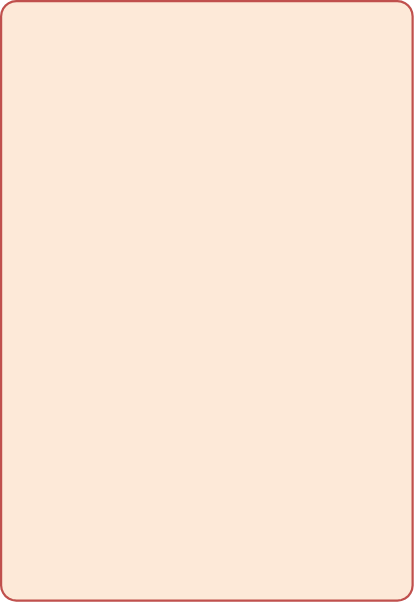 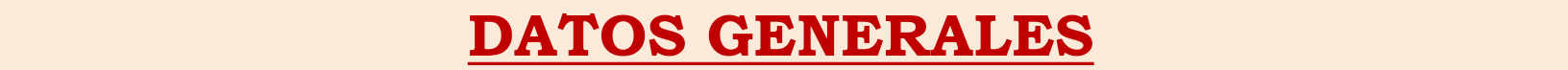 INFORMACIÓN GENERAL DE LA I.E.:DRE	:UGEL	:1.3	I. E.	:Código Mod IE :Código Local	:Ubicación	:Niveles	: Turno:	: Mañana Sexo	:Docentes	:Director IE	:Personal Jerár : 03Auxiliares	:Administrativo :Correo IE	:Teléfono	:Blog IE	:Blog del AIP	:Facebook https://INFORMACIÓN GENERAL DEL DAIPApellidos/nombres	:Domicilio	:N° DNI	:Teléfono	:Código Modular:Lugar/fec Nacim:Título Pedagógico: ProfesorEspecialidad	: N° Registro	:Cargo	:Colegiatura	:Código AFP	:Autog. EsSalud :Correo Elect	:Blog Personal	:2.16	Facebook	Cuaderno de Incidencias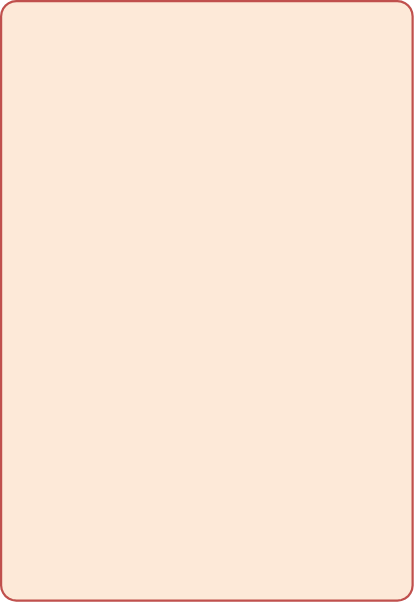  	NORMAS DE CONVIVENCIA	Estar atento a los horarios de clase que publica MINEDU en su plataforma virtual o en los medios de comunicación. Las actividades de cada área se deben desarrollar en familia y con orientación del docente. Utilizar un lenguaje apropiado para participar en los chats, mensaje de textos, llamadas telefónicas o cuando desee realizar un aporte.Los estudiantes que tengan la posibilidad de acceder a la plataforma Aprendo en casa tratarán de hacer buen uso de ella.Los estudiantes que necesiten orientación o tengan alguna duda en sus trabajos podrán comunicarse con sus docentes vía WhatsApp, Facebook, llamadas telefónicas en el horario establecido por sus docentes)El uso del WhatsApp es solo para uso académico mediante el cual se informará el avance de las fichas y actividades.Todo trabajo será archivado en un portafolio, el cual será posteriormente revisado por sus docentes. Evitar ofender o enviar mensajes ofensivos hacia los demás cuando se encuentren interactuando por whatsApp, facebook o cualquier otro medio virtual.Está prohibido publicar información privada, inadecuada o que no tenga relación con los trabajos para ello los padres deben tratar de supervisar a sus menores hijos.Los estudiantes y padres de familia deben estar en contacto continuo con los docentes para resolver inquietudes. El espacio de trabajo donde el estudiante realiza sus actividades debe estar limpio y desinfectado.CUADERNO DE INCIDENCIAS:Proverbio rumano: La escalera ha de barrerse empezando por arribaProverbio griego: Al amor, como a una cerámica, cuando se rompe, aunque se reconstruya, se le conocen las cicatrices.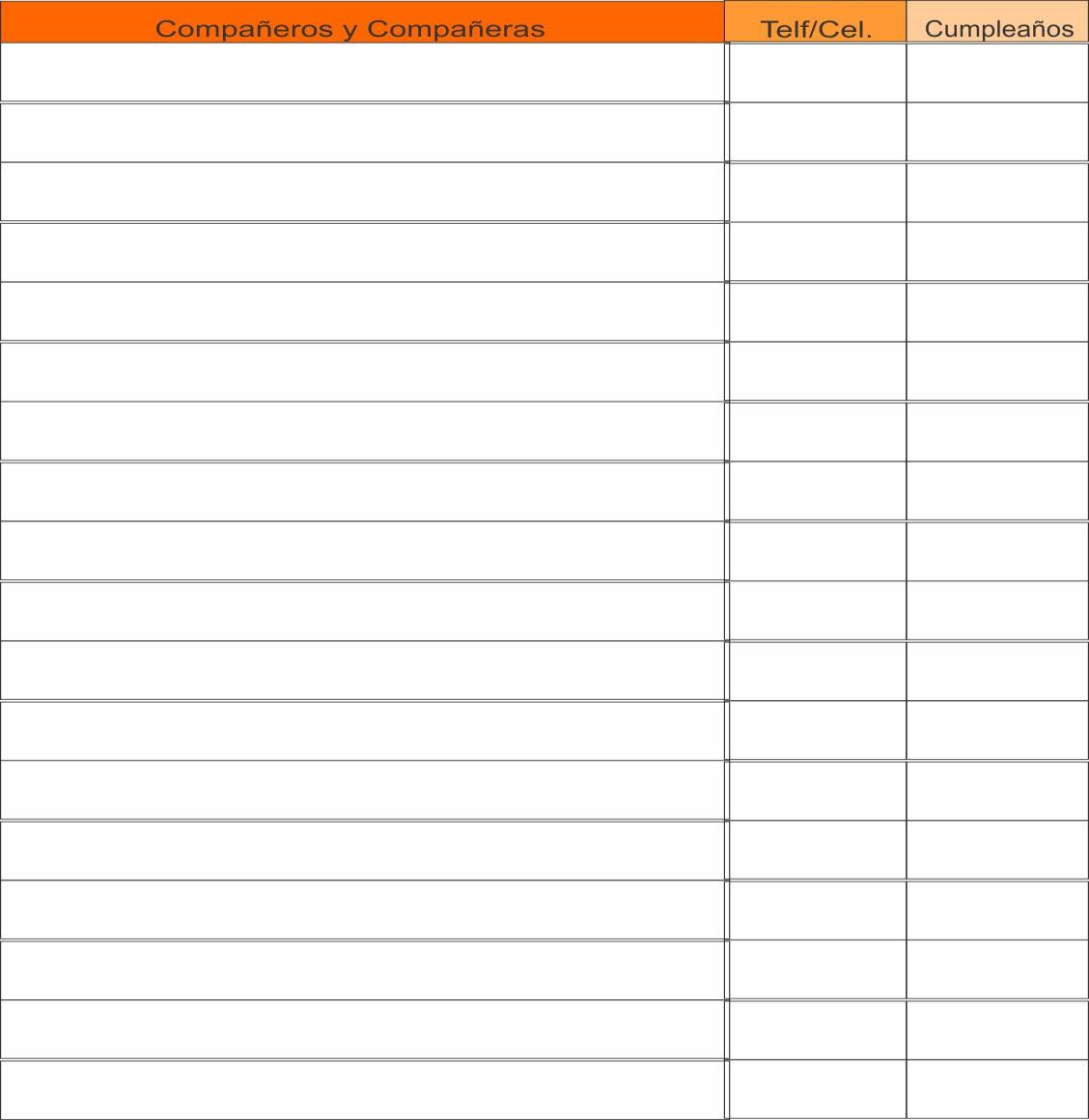 FECHA HORADESCRIPCIÓN INCIDENCIAOBSERVACIONES ANOTACIONESNOMBRE Y FIRMAFECHA HORADESCRIPCIÓN INCIDENCIAOBSERVACIONES ANOTACIONESNOMBRE Y FIRMAFECHA HORADESCRIPCIÓN INCIDENCIAOBSERVACIONES ANOTACIONESNOMBRE Y FIRMAFECHA HORADESCRIPCIÓN INCIDENCIAOBSERVACIONES ANOTACIONESNOMBRE Y FIRMANombre del Alumno/FirmaHora y FechaMotivoAcuerdos tomadosResumenPersonas asistentesNombre del Alumno/FirmaHora y FechaMotivoAcuerdos tomadosResumenPersonas asistentesNombre del Alumno/FirmaHora y FechaMotivoAcuerdos tomadosResumenPersonas asistentesNombre del Alumno/FirmaHora y FechaNombre del padre/firmaAcuerdos tomadosMotivoPersonas asistentesNombre del Alumno/FirmaHora y FechaNombre del padre/firmaAcuerdos tomadosMotivoPersonas asistentesNombre del Alumno/FirmaHora y FechaNombre del padre/firmaAcuerdos tomadosMotivoPersonas asistentesNombre del Alumno/FirmaHora y FechaNombre del padre/firmaAcuerdos tomadosMotivoPersonas asistentesNombre del Alumno/FirmaHora y FechaNombre del padre/firmaAcuerdos tomadosMotivoPersonas asistentesNombre del Alumno/FirmaHora y FechaNombre del padre/firmaAcuerdos tomadosMotivoPersonas asistentesHora y fechaAsistentes FirmaMotivoAcuerdos tomadosHora y fechaAsistentes FirmaMotivoAcuerdos tomados